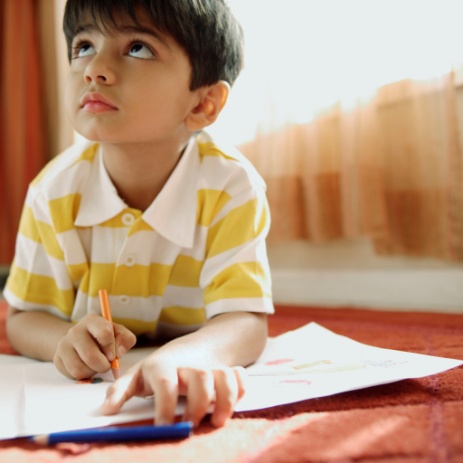         Je dessine.                                                                                                                    J’écris ou je dicte ce que je vois.Préparé par Hélène Pouliot-Cleare  Consultante en éducation        pouliotcleareh@gmail.com